Festival de datini şi obiceiuri de iarnăDuminică 19 decembrie 2021, în Piaţa Revoluţiei din Municipiul Botoşani va avea loc Festivalul de datini şi obiceiuri de iarnă „DIN STRĂBUNI, DIN OAMENI BUNI...”. Festivalul  este organizat de Centrul Judeţean pentru Conservarea şi Promovarea Culturii Tradiţionale Botoşani, şi va începe la ora 10:00 cu parada formaţiilor de datini şi obiceiuri de iarnă, pe traseul: Consiliul Judeţean Botoşani – Casa Sindicatelor – Liceul A.T. Laurian – Pod de Piatră – Calea Naţională – Direcţia Muncii – Hotel Rapsodia – Piaţa Revoluţiei, apoi formaţiile vor susţine câte un scurt spectacol pe scena ce va fi amplasată în Piaţa Revoluţiei.Evenimentul se va desfăşura cu respectarea strictă a tuturor normelor prvind măsurile de prevenire a infecţiilor cu virusul SARS-CoV-2, în condiţiile stabilite prin ordinul comun al ministrului culturii şi al ministrului sănătăţii, precum şi a planului de măsuri de protecţie, obligaţii şi restricţii ce trebuie respectate de populaţie în contextul prelungirii stării de alertă, aplicabile începând cu 9 decembrie, aprobat de Comitetul Judeţean pentru Situaţii de Urgenţă Botoşani.Elena Pricopie – Centrul Judeţean pentru Conservarea şi Promovarea Culturii Tradiţionale Botoşani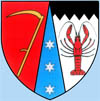 CONSILIUL JUDEȚEAN BOTOȘANICENTRUL JUDEŢEAN PENTRU CONSERVAREAŞI PROMOVAREA CULTURII TRADIŢIONALE BOTOŞANIBotoşani, str. Unirii nr. 10, Cod poştal 710233;tel 0231-536322, fax 0231 – 515448;  Cod fiscal 3372238e-mail: centrul_creatiei_botosani@yahoo.com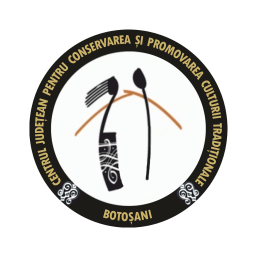 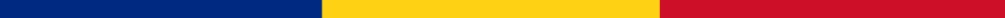 